          Преподаватель                                       Митькова А.Д.Н.А.Римский-Корсаков «Садко» ( 2 часа) Опера-былина в семи картинах; либретто композитора и В. И. Бельского по мотивам русских былин. Впервые исполнена 7 января 1898 г. в Москве, на сцене Русской частной оперы (театр С. И. Мамонтова).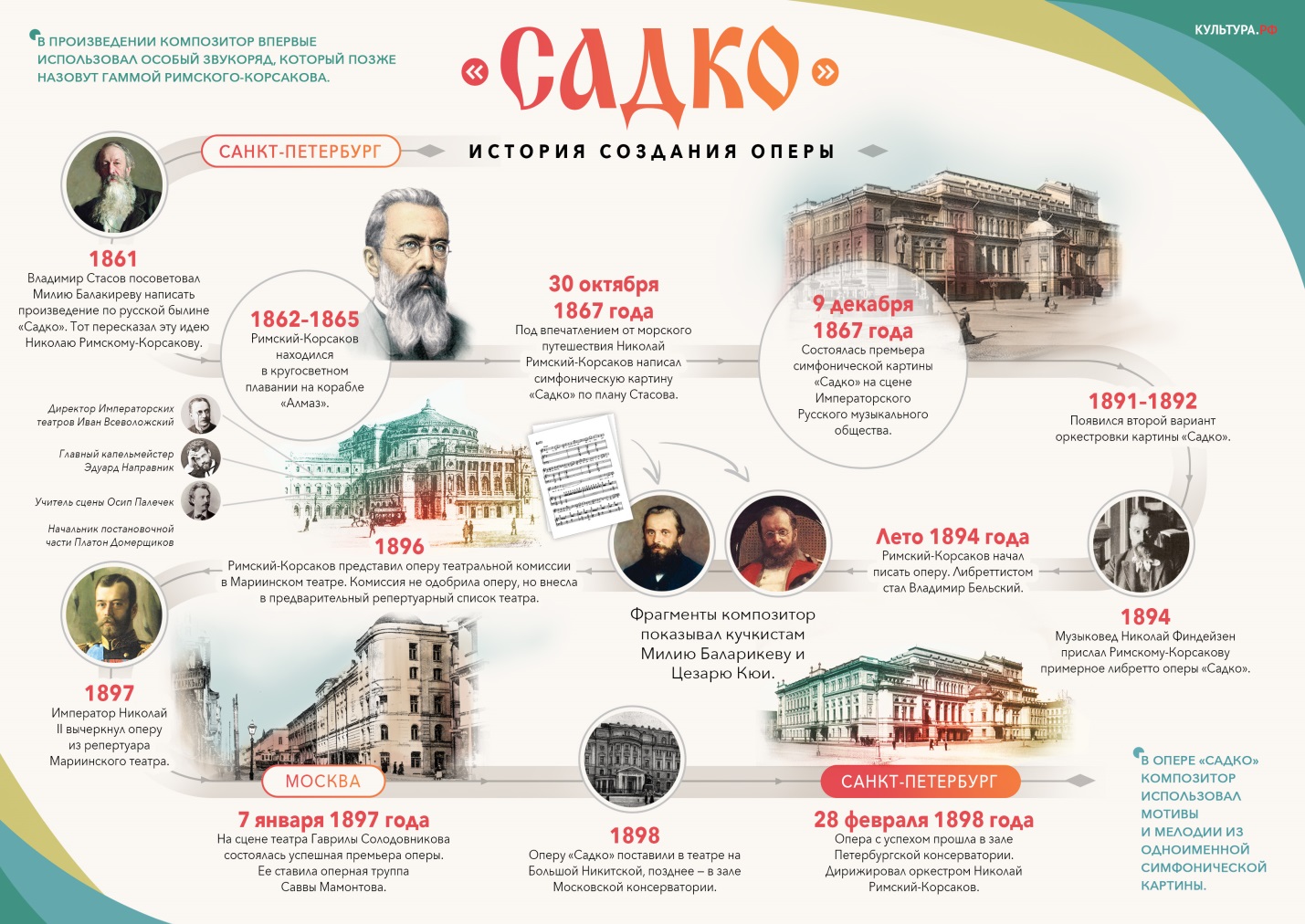  Тема былины о Садко волновала Римского-Корсакова с юности. Одно из первых его значительных произведений — симфоническая картина «Садко»; в 80-х гг. возник оперный замысел. По указаниям  Стасова  композитор ввел образ верной жены Садко — Любавы, картину новгородского пира, сцены торжища. В работе над либретто участвовал знаток древней русской литературы В. Бельский, насытивший лексику былинными оборотами

Содержание оперы можно посмотреть здесь:  https://www.belcanto.ru/sadko.html Краткий обзор ключевых эпизодов оперыОпера открывается величавым оркестровым вступлением «Океан-море синее»– л/м моря, л/м Подводного царстваКартина первая — большая хоровая сцена, насыщенная буйным весельем. Ее среднюю часть составляют два эпизода: степенная, неторопливая былина Нежаты и сцена Садко с хором, в центре которой его певучий речитатив «Кабы была у меня золота казна», незаметно переходящий в арию. Картина завершается насмешливой и задорной пляской скоморохов, которая сплетается с музыкой начального хора.1 картина: два хора купцов: «Собралися мы, гости торговые» и «Будет красен день»; речитатив «Кабы была у меня золота казна» (л/м Новгорода) и ария «Пробегали б мои» Садко; Картина вторая чередует фантастические и лирические сцены. Краткое оркестровое вступление рисует тихий вечер на берегу Ильмень-озера и подгатавливает начало задумчиво-печальной песни Садко «Ой ты, темная дубравушка». Хор девиц подводного царства с колоратурным пением морской царевны выдержан в прозрачных светлых тонах и полон безмятежного покоя. Оживленная хороводная песня Садко сменяется мечтательным и чистым любовным дуэтом, в который временами вплетаются доносящиеся издали отголоски хороводной песни. Прощание Садко и Волховы прерывается таинственными сигналами труб и призывами Морского царя.2 картина: вступление (л/м Подводного царства); песня Садко «Ой, ты тёмная дубравушка»; сцена лебедей (л/м лебедей, превращения лебедей); сцена Садко и Волховы; хороводная песня Садко «Заиграйте, мои гусельки»; дуэт Волховы и Садко «Светят росою»; рассказ Волховы «Я, Волхова» (л/м Волховы, речек-сестёр); ариозо Морского царя «Месяц-золотые рожки» (л/м Морского царя).Четвертая картина занимает центральное место в композиции оперы. Она состоит из двух больших частей: монументальной хоровой сцены (торжище у пристани) и ряда сцен, связанных с Садко. Суровая, мужественная песня Варяжского (скандинавского) гостя сменяется созерцательно-лиричной песней Индийского гостя и светлой, льющейся широким мелодическим потоком песней Веденецкого (итальянского; город Веденец — Венеция) гостя. Садко запевает раздольную русскую песню «Высота ль, высота поднебесная», которую подхватывают дружина и народ; поддержанная оркестром, она ширится и крепнет, приводя к ликующему, могучему заключению.4 картина: песни заморских гостей: песня варяжского гостя «О скалы грозные», песня индийского гостя «Не счесть алмазов», песня веденецкого гостя «Город каменный»; хор «Высота ли, высота».Картина седьмая открывается проникновенной, лирически теплой колыбельной песней Волховы. Ярким контрастом ей звучат тоскливые причитания Любавы, переходящие в радостный любовный дуэт. Вновь слышна мужественная мелодия песни «Высота ль, высота» (появление кораблей), которая служит основой монументального ансамбля с хором, венчающего оперу мощным, ликующим гимном.7 картина: вступление; колыбельная Волховы «Сон по бережку ходил»; финал.учебная дисциплинаМузыкальная литература (отечественная)для специальности53.02.03  Инструментальное исполнительство  53.02.04   Вокальное искусство 53.02.05   Сольное и хоровое народное пение53.02.06   Хоровое дирижирование 53.02.08  Музыкальное звукооператорское мастерство Дата занятия:11.05.2020 